成都市消委会发布2023年受理投诉情况分析根据成都市保护消费者权益委员会受理投诉情况统计，2023年全市消委系统共受理消费者投诉16001件，接待消费者来访和咨询7834人次，为消费者挽回经济损失1868万元。全年消费投诉热点主要分布在食品餐饮、汽车及零部件、教育培训、媒体购物、美容美发、房屋装修等消费领域。一、投诉性质分析根据投诉性质（如图1所示），质量问题占43.95%，价格问题占13.97%，售后服务问题占12.82%，虚假宣传问题占9.77%，合同问题占8.66%，安全问题占3.76%，假冒问题占1.3%，人格尊严问题占1.12%，计量问题占0.63%，其他问题占4.01%。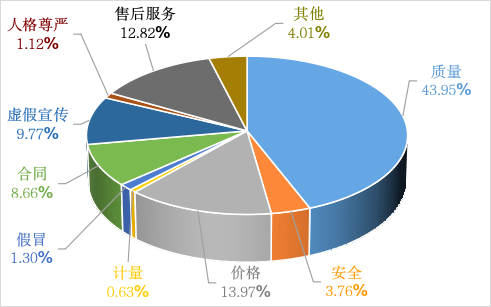 图1 投诉性质比例图（%）与2022年相比（如表1所示），虚假宣传、价格和安全问题投诉比重上升较高，合同、质量与假冒问题投诉比重下降明显，其余类投诉变化幅度较小。表1 按投诉问题性质分类情况表二、商品和服务类别分析在所有投诉中，商品类投诉为9577件，占总投诉量的59.84%，与去年相比，比重上升5.61个百分点；服务类投诉为5705件，占总投诉量的35.67%，比重下降4.26个百分点；其他类投诉为719件，占总投诉量的4.49%。根据2023年商品大类投诉数据（如图2、表2所示），家用电子电器类、食品类、服装鞋帽类、日用商品类和房屋及建材类投诉量居前五位。图2 商品大类投诉量图（单位：件）表2 商品大类投诉量变化表根据2023年服务大类投诉数据（如图3、表3所示），生活社会服务类、教育培训服务、销售服务、文化娱乐体育服务与房屋装修及物业服务居于服务类投诉量前五位。图3 服务大类投诉量图（单位：件）表3 服务大类投诉量变化表三、商品和服务投诉量变化分析	在具体商品投诉中，投诉量居前五位的分别为（如图4、表4所示）：食品、服装、通讯类产品、鞋、首饰。与2022年相比，食品、家用小电器产品、视听产品同比增长较高，其他类别增长相对较缓；只有房屋投诉量同比有所下降。图4 商品细分领域投诉前十位（单位：件）表4 投诉量居前十位的商品（单位：件）在具体服务投诉中，投诉量居前五位的分别为（如图5、表5所示）培训服务、媒体购物、健身服务、美容美发、餐饮服务。与2022年相比，培训服务、物业服务、美容美发同比显著增长。图5 服务细分领域投诉前十位（单位：件）表5 投诉量居前十位的服务（单位：件）消费质量报全媒体记者 王钰项目2023年(件）投诉比重（%）2022年（件）投诉比重（%）比重变化（%）质量703243.96575146.5↓2.54价格223513.97134510.85↑3.12售后服务205112.82158112.76↑0.06虚假宣传15649.777936.4↑3.37合同13868.66166513.34↓4.68其他6424.013242.61↑1.4安全6023.762151.73↑2.03假冒2081.34293.46↓2.16人格尊严1801.122502.02↓0.9计量1010.63410.33↑0.3商品大类2023年（件）投诉比重（%）2022年（件）投诉比重（%）比重变化（%）家用电子电器类222013.87142411.49↑2.38食品类215613.479717.83↑5.64服装鞋帽类161910.1210438.42↑1.70日用商品类10666.667746.24↑0.42房屋及建材类8285.1711849.55↓4.38首饰及文体用品类5753.595404.36↓0.77烟、酒和饮料类3872.422121.71↑0.71交通工具类3532.215374.33↓2.12医药及医疗用品类3402.12180.15↑1.97农用生产资料类330.21180.15↑0.06服务大类2023年（件）投诉比重（%）2022年（件）投诉比重（%）比重变化（%）生活、社会服务类1542 9.64150912.18↓2.54教育培训服务1193 7.465134.14↑3.32销售服务1136 7.111008.88↓1.78文化、娱乐、体育服务835 5.228186.6↓1.38房屋装修及物业服务561 3.516255.04↓1.53旅游服务126 0.791321.07↓0.28公共设施服务118 0.74380.31↑0.43电信服务89 0.56550.44↑0.12卫生保健服务58 0.36650.52↓0.16保险服务34 0.21360.29↓0.08互联网服务10 0.06240.19↓0.13邮政业服务2 0.01290.23↓0.22金融服务1 0.0150.04↓0.03商品大类2023年食品1689服装905通讯类产品719鞋449首饰418房屋413装修建材314儿童用品283家用小电器产品244视听产品239服务类别2023年培训服务973媒体购物790健身服务556美容、美发374餐饮服务367店面销售306物业服务260房屋装修218洗涤、染色203教育服务178